BECAS SANTADER-ERASMUS CURSO 2021-2022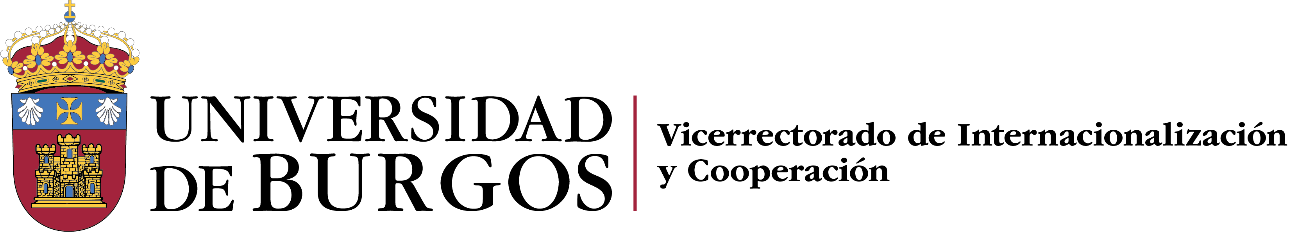 COMUNICACIÓN A ESTUDIANTES A ESTUDIANTES ERASMUS 2021-22La convocatoria de las BECAS SANTANDER-ERASMUS 2021-22 se publicará próximamente. Para poder solicitar estas BECAS es REQUISITO OBLIGATORIO REGISTRASE en la plataforma de Santander-BecasPlazo: hasta el 15 de marzo de 2021www.becas-santander.comEl registro consiste en dos pasos:1.- Registrarse en la plataforma Santander-Becas2.- Registrarse en Becas Santander-ErasmusPodéis visitar este video explicativo de cómo registrarse (4:00 minutos) si pinchas AQUÍ